MEZUNİYET BİLGİ FORMUÖğrenci Kişisel BilgileriAdı Soyadı		:T.C. Kimlik Numarası	:Doğum Yeri ve Yılı	:Adresi			:Telefon Numarası	:e-Posta		:Mezun Olduğu Bölüm BilgileriBölüm			:Program		:Mezuniyet Tarihi	:İşyeri Eğitim BilgileriDönemİşyeri Adı			:İşyeri Kategorisi (Alan)	:İş Pozisyonu (Görev)	:İşyeri Hakkındaki Görüşünüzü Derecelendiriniz (1: Çok Kötü, 5: Çok İyi)		 	2	3	4	5         İşyerinden Aldığınız Ücretin Miktarı   0-350 TL     351-700 TL      701-1000 TL    1001 ve üzeri TL Dönemİşyeri Adı:İşyeri Kategorisi (Alan)	:İş Pozisyonu (Görev)	:İşyeri Hakkındaki Görüşünüzü Derecelendiriniz (1: Çok Kötü, 5: Çok İyi)		 	2	3	4	5İşyerinden Aldığınız Ücretin Miktarı   0-350 TL     351-700 TL      701-1000 TL    1001 ve üzeri TL Dönemİşyeri Adı:İşyeri Kategorisi (Alan):İş Pozisyonu (Görev)İşyeri Hakkındaki Görüşünüzü Derecelendiriniz (1: Çok Kötü, 5: Çok İyi)		 1		2	3	4	5     İşyerinden Aldığınız Ücretin Miktarı   0-350 TL     351-700 TL      701-1000 TL    1001 ve üzeri TL      Genelde Eğitim Aldığınız İşyeri Bilgi ve Becerinizi Artırdı mı?  Evet	Hayır Arttırdıysa sebepleri ve hangi becerileri artırdığı:Artırmadıysa sebepleri:Öğrenci Mesleki Yeterlilikleri/İlgi Alanları:Mevcut Durum (İlgili Alanı İşaretleyiniz):Çalışıyorsa Çalıştığı İşyeri BilgileriFirma Adı		:Firma Adresi	:Firma Tel. No	:İş Kategorisi	:İş Pozisyonu	:Çalışılan işyeri Eğitim Aldığınız İşyeri ile İlgili mi? 	Evet		Hayır BÖLÜM BAŞKANI/DANIŞMAN    ONAY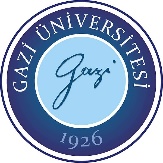 T.C.GAZİ ÜNİVERSİTESİ   TEKNİK BİLİMLER MESLEK YÜKSEKOKULU MÜDÜRLÜĞÜÇalışıyorumİş Arıyorumİş AramıyorumDGS’ye Hazırlanıyorum